Nursery News and Banter October 2019A huge welcome back to our new Nursery starts! Everyone is settling in well and we are getting to know each other more every day. Thank you for sharing 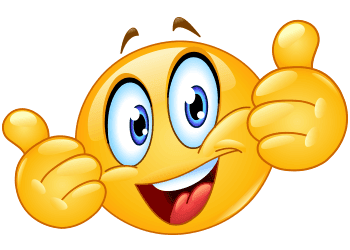 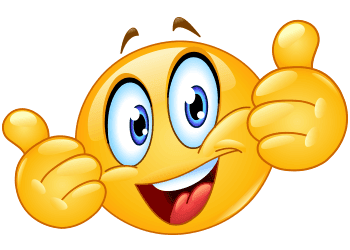 Nursery keep a stock of food stuffs and household products and are happy to supply anytime. If you have a shortage and would benefit from some of these products, please see a member of staff who would be happy to help and talk to you.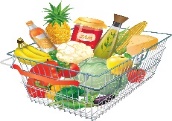 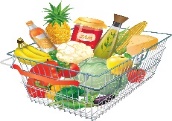 Winter is coming!!!We go out daily so please ensure your child has appropriate clothing to suit the weather. A warm jacket, hat and gloves would be great.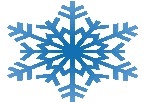 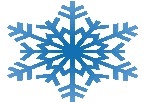 Stay, Play and Learn WednesdayWe are delighted at the attendance from parents to our stay, play and learn Wednesdays. The new layout seems to be working well and have had great feedback regarding the WhatsApp group. Thank you for all your hard work.As part of the Wednesday group we have been working together with Gordon, Sandy Bain and John Grant from Fraserburgh man shed to further develop our outdoor area. We really appreciate your help and ideas. There is a lot to be done but working together, we will achieve our vision.A list is on the parent’s room table where you can add your ideas for next terms stay play and learn.October NurseryWe are open over the October holidays and those children coming in will be given their times and days. If you feel your child would benefit from time sessions during the holidays, please ask a member of staff who will be happy to discuss this with you.Bingo NightThe school is holding a Bingo night fundraiser on Friday 4th October 6-6:30 start. You are welcome along to join in the Bingo fun. Tickets are available on the night or from the school at a cost of £5 for players and £1 for non-players. This cost includes a hot/cold drink and biscuit.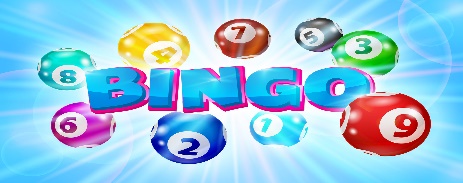 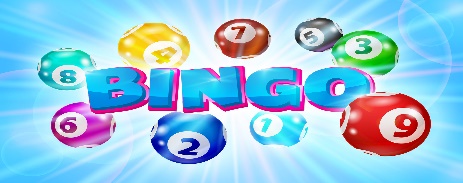 Children in NeedNursery will be raising funds for BBC Children in Need. Information of what we will be doing on the day will be given in the new term. In the meantime, if any parents have fundraising ideas please note in the suggestions below, thanks.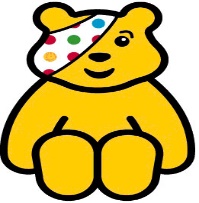 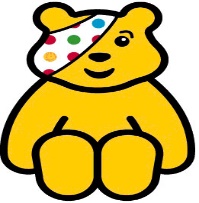 Dates for your DiaryFriday 4th October – School fundraiser, Bingo nightThursday 10th October – Last day of Nursery.Friday 11th October – Nursery Closed, In-service day.Monday 28th October – Nursery back.Friday 15th November – Nursery Children in Need day.--------------------------------------------------------------------------------------------------------------------------October 2019Parents comments and suggestions.Thank you.